Allegato n. 6Procedura aperta per l’affidamento in concessione  del Centro Sociale Diurno Polivalente per Diversamente Abili in edificio di proprietà del Comune di TREPUZZI alla via PepeDICHIARAZIONE DI AVVENUTO SOPRALLUOGOIl Funzionario comunale incaricato __________________________________________________________C E R T I F I C A  che in data ___________________Il Sig__________________________________________________________________________________in qualità di ____________________________________________________________________________della ditta______________________________________________________________________________con sede in_____________________________________________________________________________ha effettuato il sopralluogo presso la struttura oggetto della gara.Trepuzzi, ___________________________IL FUNZIONARIO COM.le incaricato ______________________________________________________Il legale rappresentante e il tecnico della ditta dichiarano di aver preso visione degli spazi interni e dell’elenco degli arredi e delle attrezzature minime necessarie allo svolgimento del servizio in oggetto.Tutti i costi per eventuali interventi da realizzare per conseguire le autorizzazioni di competenza per la gestione del centro resteranno a carico della ditta aggiudicataria.IL LEGALE RAPPRESENTANTE o suo DELEGATO della ditta _________________________________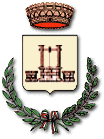 COMUNE  DI  TREPUZZI   (Provincia di Lecce) 73019 - Corso Giuseppe Garibaldi